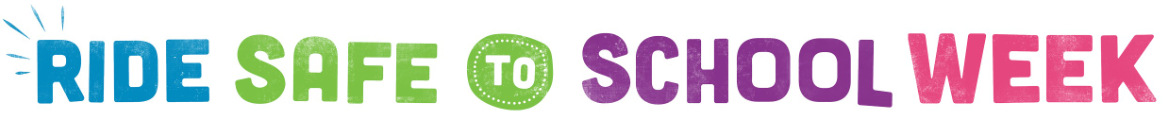 1 November 2018This week is national Ride Safe to School Week! Ride Safe to School Week has been developed to give schools the opportunity to reinforce safety messages around cycling while encouraging students to ride to school. What: Ride or walk to school and enjoy a light breakfast once you arrive!When: TOMORROW Friday, November 2 from 8:30 – 9:00amWhere: On the blacktop at Duffy Primary SchoolWe are aiming to get as many students actively travelling to school and will be conducting a survey to see how many students participate. For safe walking and cycling routes, visit http://www.tccs.act.gov.au/roads-paths/cycling 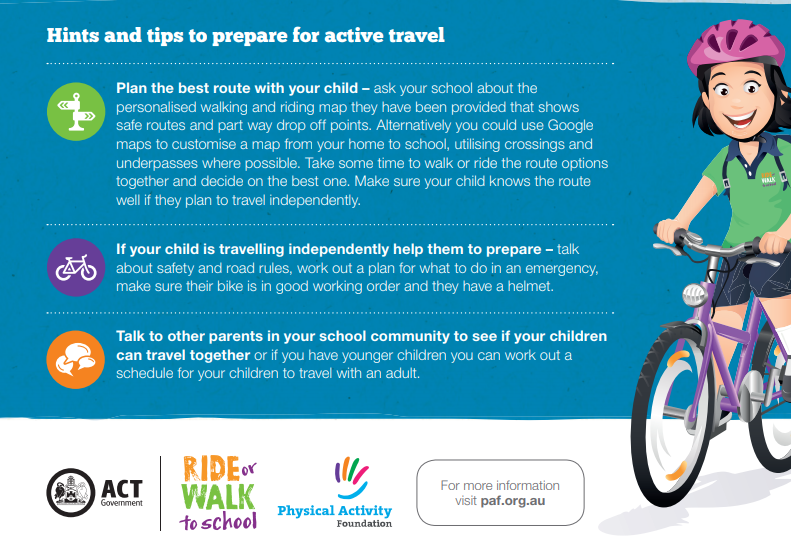 